Муниципальное бюджетное общеобразовательное учреждение «Гальбштадтская средняя общеобразовательная школа»«Красноармейская ООШ» - филиал МБОУ «Гальбштадтская СОШ»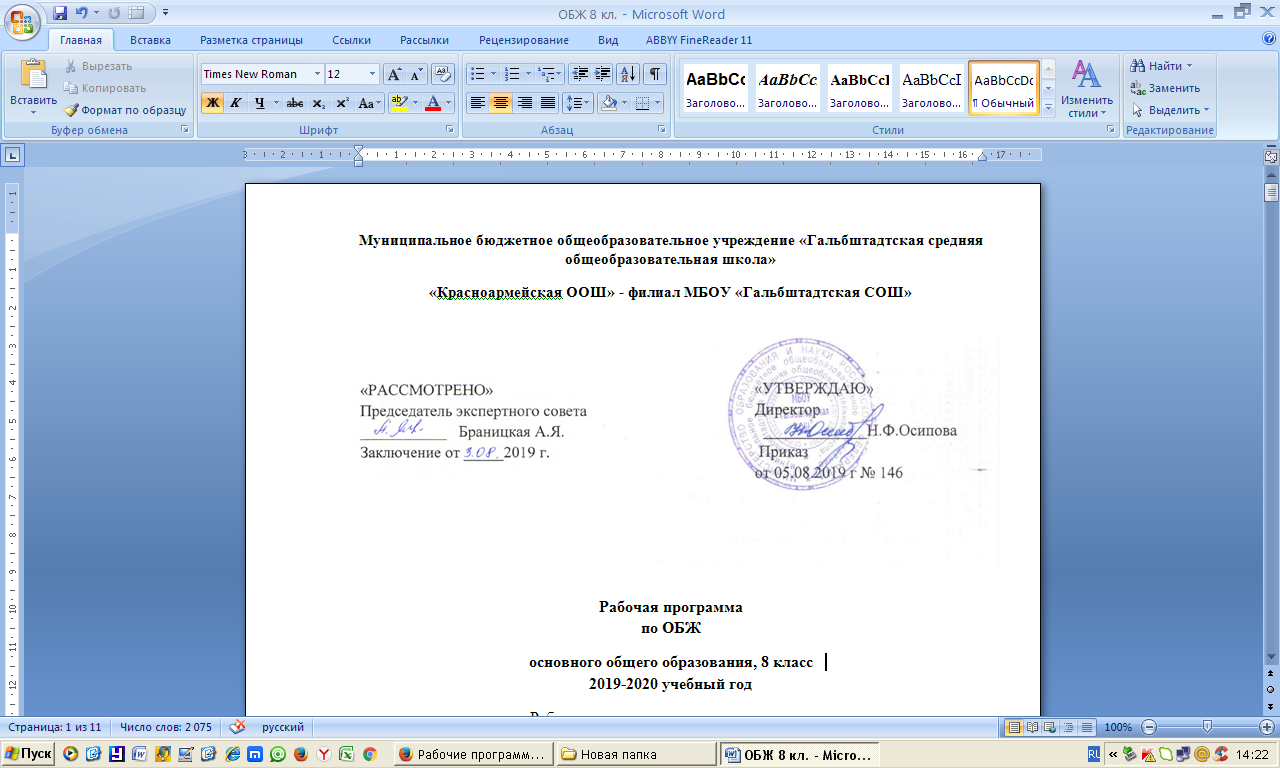 «РАССМОТРЕНО»                                     «УТВЕРЖДАЮ»                                                                                          Председатель экспертного совета                            Директор                                                                                ___________Браницкая А.Я__________Н.Ф.ОсиповаЗаключение от _______2019г.                 Приказ № __от «___»________2019г                                                                                                Рабочая программа по физической культуре 7 классосновного общего образования, 2019-2020 учебный годРабочая программа составлена на основе авторской программы  «Физическая культура» 5-9 класс под редакцией В.И.Лях, «Комплексной программы физического воспитания» 1-11 класс под редакцией  В.И.Лях, А.А.Зданевич                                                                                     Программу составил Идрисов А.Р.,   учитель физической культуры и ОБЖп.Красноармейский 2019гПояснительная записка.Рабочая программа составлена в соответствии с нормативными документами:Федеральный перечень учебников, рекомендуемых к использованию при реализации имеющих государственную аккредитацию образовательных программ начального общего, основного общего, среднего общего образования (утв. приказом Министерства образования и науки РФ от 31 марта 2014г. № 253) с изменениями.Основная образовательная программа (начального, основного, среднего) общего образования МБОУ «Гальбштадтская СОШ» Немецкого национального района Алтайского края (приказ от 5 августа 2019г. №146)Учебный план (начального, основного, среднего) общего образования МБОУ «Гальбштадтская СОШ» 2019-2020 учебный год (приказ от 5 августа 2019г. №146)Календарный учебный график МБОУ «Гальбштадтская СОШ» 2019-2020 учебный год (приказ от 5 августа 2019г. №146)Положения о рабочей программе учебных предметов, направленных на достижение образовательных результатов в соответствии с требованиями ФГОС и ФкГОС (утв. Приказом директора от 01.08.2018г №193).Учебно-методический комплект состоит из следующих пособий:Учебник Физическая культура под редакцией М.Я. Виленского М. Просвещение-2017Методические рекомендации Физическая культура под редакцией М.Я. Виленского М. Просвещение-2013авторской программы «Физическая культура. Предметная линия учебников» (авт. Виленский М.Я., Лях В.И. 5-е издание Москва «Просвещение» 2016 г.), «Комплексной программы физического воспитания» 1-11 класс под редакцией  В.И.Лях, А.А.Зданевич, Москва «Просвещение» 2004г.В соответствии с ФБУП учебный предмет «Физическая культура» вводится как обязательный предмет в средней школе, на его преподавание отводится  105 часов в год из расчета 3 часа в неделю.Количество часов в год: 105Количество часов в неделю: 3Количество контрольных работ: 0Цели и задачи.Цель программы – формирование личности, готовой к активной творческой самореализации в пространстве общечеловеческой культуры.Задачи:- содействие гармоническому развитию личности, закрепление навыков правильной осанки;  - обучение основам базовых видов двигательных действий;- развитие координационных и кондиционных способностей;- формирование основ о личной гигиене;- формирование культур движений, развитие основных физических качеств и повышение функциональных возможностей организма;- формирование знаний о физической культуре и спорте;-обучение навыкам и умениям в физкультурно-оздоровительной и спортивно-оздоровительной деятельности.Планируемые результаты освоения учебного предмета. Личностные, метапредметные и предметным результаты освоения учебного предмета «Физическая культура».                                                                                         В соответствии с  требованием  к результатам освоения  основной общеобразовательной  программы  ФГОС данная рабочая программа  для  5-8 классов направлена на достижение  учащимися личностных, метапредметных и предметных результатов по физической культуре. Личностные результатывоспитание российской гражданской идентичности: патриотизма, любви и уважения к Отечеству, чувства гордости за свою Родину, прошлое и настоящее многонационального народа России;знание истории физической культуры своего народа, своего края как части наследия народов России и человечества;усвоение гуманистических, демократических и традиционных ценностей многонационального российского общества;воспитание чувства ответственности и долга перед Родиной;формирование ответственного отношения к учению, готовности и способности, обучающихся к саморазвитию и самообразованию на основе мотивации к обучению и познанию, осознанному выбору и построению дальнейшей индивидуальной траектории образования на базе ориентировки в мире профессий и профессиональных предпочтений, с учётом устойчивых познавательных интересов;формирование целостного мировоззрения, соответствующего современному уровню развития науки и общественной практики, учитывающего социальное, культурное, языковое, духовное многообразие современного мира;формирование осознанного, уважительного и доброжелательного отношения к другому человеку, его мнению, мировоззрению, культуре, языку, вере, гражданской позиции, к истории, культуре, религии, традициям, языкам, ценностям народов России и народов мира;готовности и способности вести диалог с другими людьми и достигать в нём взаимопонимания;освоение социальных норм, правил поведения, ролей и норм социальной жизни в группах и сообществах, включая взрослые и социальные сообщества;участие в школьном самоуправлении и общественной жизни в пределах возрастных компетенций с учётом региональных, этнокультурных, социальных и экономических особенностей;развитие морального сознания и компетентности в решении моральных проблем на основе личностного выбора, формирование нравственных чувств и нравственного поведения, осознанного и ответственного отношения к собственным поступкам;формирование коммуникативной компетентности в общении и сотрудничестве со сверстниками, старшими и младшими в процессе образовательной, общественно полезной, учебно-исследовательской, творческой и других видов деятельности;формирование ценности здорового и безопасного образа жизни; усвоение правил индивидуального и коллективного безопасного поведения в чрезвычайных ситуациях, угрожающих жизни и здоровью людей, правил поведения на транспорте и на дорогах;осознание значения семьи в жизни человека и общества, принятие ценности семейной жизни, уважительное и заботливое отношение к членам своей семьи.Личностные результаты отражаются в готовности обучающихся к саморазвитию индивидуальных свойств личности, которые приобретаются в процессе освоения учебного предмета «Физическая культура». Они включают в себя основы гражданской идентичности, сформированную мотивацию к обучению и познанию в сфере физической культуры, умения использовать ценности физической культуры для удовлетворения индивидуальных интересов и потребностей, достижения личностно значимых результатов в физическом совершенстве.Личностные результаты освоения программного материала проявляются в следующих областях культуры.В области познавательной культуры:владение знаниями об индивидуальных особенностях физического развития и физической подготовленности, о cooтветствии их возрастно-половым нормативам;владение знаниями об особенностях индивидуального здоровья и о  функциональных возможностях организма, способах профилактики заболеваний, травматизма и оказания доврачебной помощи при занятиях физическими упражнениями;владение знаниями по организации и проведению занятий физическими упражнениями оздоровительной и тренировочной направленности, составлению содержания индивидуальных занятий в соответствии с задачами улучшения физического развития и физической подготовленности.В области нравственной культуры:способность управлять своими эмоциями, владеть культурой общения и взаимодействия в процессе занятий физическими упражнениями, во время игр и соревнований;способность принимать активное участие в организации и проведении совместных физкультурно-оздоровительных и спортивных мероприятий;владение умением предупреждать конфликтные ситуации и находить выходы из спорных ситуаций в процессе игровой и соревновательной деятельности на основе уважительного и доброжелательного отношения к окружающим.В области трудовой культуры:умение планировать режим дня, обеспечивать оптимальное сочетание умственных, физических нагрузок и отдыха;умение проводить туристские пешие походы, готовить снаряжение, организовывать и благоустраивать места стоянок, соблюдать правила безопасности;умение содержать в порядке спортивный инвентарь и оборудование, спортивную одежду, осуществлять их подготовку к занятиям и спортивным соревнованиям.В области эстетической культуры:умение длительно сохранять правильную осанку во время статичных поз и в процессе разнообразных видов двигательной деятельности;формирование потребности иметь хорошее телосложение в соответствии с принятыми нормами и представлениями;формирование культуры движений, умения передвигаться легко, красиво, непринуждённо.В области коммуникативной культуры:владение умением осуществлять поиск информации по вопросам современных оздоровительных систем (в справочных источниках, учебнике, в сети Интернет и др.), а также обобщать, анализировать и применять полученные знания в самостоятельных занятиях физическими упражнениями и спортом;владение умением формулировать цель и задачи индивидуальных и совместных с другими детьми и подростками занятий физкультурно-оздоровительной и спортивно-оздоровительной деятельностью, излагать их содержание;владение умением оценивать ситуацию и оперативно принимать решения, находить адекватные способы взаимодействия с партнёрами во время учебной, игровой и соревновательной деятельности.В области физической культуры:владение умениями:- в циклических и ациклических локомоциях: с максимальной скоростью пробегать 60 м из положения низкого стартa; в равномерном темпе бегать до 20 мин (мальчики) и до 15 мин (девочки); после быстрого разбега с 9—13 шагов совершать прыжок в длину; выполнять с 9—13 шагов разбега прыжок в высоту способом «перешагивание»; проплывать 50 м;в метаниях на дальность и на меткость: метать малый мяч и мяч 150 г с места и с разбега (10—12 м) с использованием четырёхшажного варианта бросковых шагов с соблюдением ритма; метать малый мяч и мяч 150 г с места и с 3 шагов разбега в горизонтальную и вертикальную цели с 10—15 м, метать малый мяч и мяч 150 г с места по медленно и быстро движущейся цели с 10—12 м;в гимнастических и акробатических упражнениях: выполнять комбинацию из четырёх элементов на перекладине (мальчики) и на разновысоких брусьях (девочки); опорные прыжки через козла в длину (мальчики) и в ширину (девочки); комбинацию движений с одним из предметов (мяч, палка, скакалка, обруч), состоящих из шести элементов, или комбинацию, состоящую из шести гимнастических элементов; выполнять акробатическую комбинацию из четырёх элементов, включающую кувырки вперёд и назад, стойку на голове и руках, длинный кувырок (мальчики), кувырок вперёд и назад в полушпагат, «мост» и поворот в упор стоя на одном колене (девочки);в единоборствах: осуществлять подводящие упражнения по овладению приёмами техники и борьбы в партере и в стойке (юноши);в спортивных играх: играть в одну из спортивных игр (по упрощённым правилам);демонстрировать результаты не ниже, чем средний уровень основных физических способностей;владеть способами физкультурно-оздоровительной деятельности: самостоятельно выполнять упражнения на развитие быстроты, координации, выносливости, силы, гибкости; соблюдать правила самоконтроля и безопасности во время выполнения упражнений;владеть способами спортивной деятельности: участвовать в соревновании по легкоатлетическому четырёхборью: бег 60 м, прыжок в длину или в высоту с разбега, метание, бег на выносливость; участвовать в соревнованиях по одному извидом спорта;владеть правилами поведения на занятиях физическими упражнениями: соблюдать нормы поведения в коллективе, правила безопасности, гигиену занятий и личную гигиену; помогать друг другу и учителю; поддерживать товарищей, имеющих недостаточную физическую подготовленность; проявлять активность, самостоятельность, выдержку и самообладание.Метапредметные результатыумение самостоятельно определять цели своего обучения, ставить и формулировать для себя новые задачи в учёбе и познавательной деятельности, развивать мотивы и интересы своей познавательной деятельности;умение самостоятельно планировать пути достижения целей, в том числе альтернативные, осознанно выбирать наиболее эффективные способы решения учебных и познавательных задач;умение соотносить свои действия с планируемыми результатами, осуществлять контроль своей деятельности в процессе достижения результата, определять способы действий в рамках предложенных условий и требований, корректировать свои действия в соответствии с изменяющейся ситуацией;умение оценивать правильность выполнения учебной задачи, собственные возможности её решения;владение основами самоконтроля, самооценки, принятия решений и осуществления осознанного выбора в учебной и познавательной деятельности;умение организовывать учебное сотрудничество и совместную деятельность с учителем и сверстниками;умение работать индивидуально и в группе: находить общее решение и разрешать конфликты на основе согласования позиций и учёта интересов;умение формулировать, аргументировать и отстаивать своё мнение;умение осознанно использовать речевые средства в соответствии с задачей коммуникации, для выражения своих чувств, мыслей и потребностей, планирования и регуляции
своей деятельности.Метапредметные результаты проявляются в различных областях культуры.В области познавательной культуры:овладение сведениями о роли и значении физической культуры в формировании целостной личности человека, в развитии его сознания и мышления, физических, психических и нравственных качеств;понимание здоровья как одного из важнейших условий развития и самореализации человека, расширяющего возможности выбора профессиональной деятельности и обеспечивающего длительную творческую активность;понимание физической культуры как средства организации и активного ведения здорового образа жизни, профилактики вредных привычек и девиантного (отклоняющегося от норм) поведения.В области нравственной культуры:бережное отношение к собственному здоровью и здоровью окружающих, проявление доброжелательности и отзывчивости к людям, имеющим ограниченные возможности и нарушения в состоянии здоровья;проявление уважительного отношения к окружающим, товарищам по команде и соперникам, проявление культуры взаимодействия, терпимости и толерантности в достижении общих целей при совместной деятельности;ответственное отношение к порученному делу, проявление дисциплинированности и готовности отстаивать собственные позиции, отвечать за результаты собственной деятельности.В области трудовой культуры:добросовестное выполнение учебных заданий, осознанное стремление к освоению новых знаний и умений, повышающих результативность выполнения заданий;приобретение умений планировать, контролировать и оценивать учебную деятельность, организовывать места занятий и обеспечивать их безопасность;закрепление умения поддержания оптимального уровня работоспособности в процессе учебной деятельности посредством активного использования занятий физическими упражнениями, гигиенических факторов и естественных сил природы для профилактики психического и физического утомления.В области эстетической культуры:знание факторов, потенциально опасных для здоровья (вредные привычки, ранние половые связи, допинг), и их опасных последствий;понимание культуры движений человека, постижение значения овладения жизненно важными двигательными умениями и навыками, исходя из целесообразности и эстетической привлекательности;восприятие спортивного соревнования как культурно-массового зрелищного мероприятия, проявление адекватных норм поведения, неантагонистических способов общения и взаимодействия.В области коммуникативной культуры:владение культурой речи, ведение диалога в доброжелательной и открытой форме, проявление к собеседнику внимания, интереса и уважения;владение умением вести дискуссию, обсуждать содержание и результаты совместной деятельности, находить компромиссы при принятии общих решений;владение умением логически грамотно излагать, аргументировать и обосновывать собственную точку зрения, доводить её до собеседника.В области физической культуры:владение способами организации и проведения разнообразных форм занятий физическими упражнениями, их планирования и наполнения содержанием;владение умениями выполнения двигательных действий и физических упражнений базовых видов спорта и оздоровительной физической культуры, активно их использовать в самостоятельно организуемой спортивно-оздоровительной и физкультурно-оздоровительной деятельности;владение способами наблюдения за показателями индивидуального здоровья, физического развития и физической подготовленности, величиной физических нагрузок, использования этих показателей в организации и проведении самостоятельных форм занятий.Предметные результатыВ основной школе в соответствии с Федеральным государственным образовательным стандартом основного общего образования результаты изучения курса «Физическая культура» должны отражать:понимание роли и значения физической культуры в формировании личностных качеств, в активном включении в здоровый образ жизни, укреплении и сохранении индивидуального здоровья;овладение системой знаний о физическом совершенствовании человека, освоение умений отбирать физические упражнения и регулировать физические нагрузки для самостоятельных систематических занятий с различной функциональной направленностью (оздоровительной, тренировочной, коррекционной, рекреативной и лечебной) с учётом  индивидуальных возможностей и особенностей организма, планировать содержание этих занятий, включать их в режим учебного дня и учебной недели;приобретение опыта организации самостоятельных систематических занятий физической культурой с соблюдением правил техники безопасности и профилактики травматизма; освоение умения оказывать первую помощь при лёгких травмах; обогащение опыта совместной деятельности в организации и проведении занятий физической культурой, форм активного отдыха и досуга;расширение опыта организации и мониторинга физического развития и физической подготовленности; формирование умения вести наблюдение за динамикой развития своих основных физических качеств: оценивать текущее состояние организма и определять тренирующее воздействие на него занятий физической культурой посредством использования
стандартных физических нагрузок и функциональных проб, определять индивидуальные режимы физической нагрузки, контролировать направленность её воздействия на организм во время самостоятельных занятий физическими упражнениями с разной целевой ориентацией; формирование умений выполнять комплексы обшеразвиваюших, оздоровительных и корригирующих упражнений, учитывающих индивидуальные способности и особенности, состояние здоровья и режим учебной деятельности; овладение основами технических действий, приёмами и физическими упражнениями из базовых видов спорта, умением использовать их в разнообразных формах игровой и соревновательной деятельности; расширение двигательного опыта за счёт упражнений, ориентированных на развитие основных физических качеств, повышение функциональных возможностей основных систем организма.Предметные результаты, так же как личностные и метапредметные, проявляются в разных областях культуры.В области познавательной культуры:знания по истории развития спорта и олимпийского движения, о положительном их влиянии на укрепление мира и дружбы между народами;знания основных направлений развития физической культуры в обществе, их целей, задач и форм организации;знания о здоровом образе жизни, его связи с укреплением здоровья и профилактикой вредных привычек, о роли и месте физической культуры в организации здорового образа жизни.В области нравственной культуры:способность проявлять инициативу и самостоятельность при организации совместных занятий физическими упражнениями, доброжелательное и уважительное отношение к участникам с разным уровнем их умений, физических способностей, состояния здоровья;умение взаимодействовать с одноклассниками и сверстниками, оказывать им помощь при освоении новых двигательных действий, корректно объяснять и объективно оценивать технику их выполнения;способность проявлять дисциплинированность и уважение к товарищам по команде и соперникам во время игровой и соревновательной деятельности, соблюдать правила игры и соревнований.В области трудовой культуры:способность преодолевать трудности, добросовестно выполнять учебные задания по технической и физической подготовке;умение организовывать самостоятельные занятия физическими упражнениями разной функциональной направленности, обеспечивать безопасность мест занятий, спортивного инвентаря и оборудования, спортивной одежды;умение организовывать и проводить самостоятельные занятия по базовым видам школьной программы, подбирать физические упражнения в зависимости от индивидуальной
ориентации на будущую профессиональную деятельность.В области эстетической культуры:умение организовывать самостоятельные занятия с использованием физических упражнений по формированию телосложения и правильной осанки, подбирать комплексы физических упражнений и режимы физической нагрузки в зависимости от индивидуальных особенностей физического развития;умение организовывать самостоятельные занятия по формированию культуры движений при выполнении упражнений разной направленности (на развитие координационных
способностей, силовых, скоростных, выносливости, гибкости) в зависимости от индивидуальных особенностей физической подготовленности;способность вести наблюдения за динамикой показателей физического развития, осанки, показателями основных физических способностей, объективно их оценивать и соотносить с общепринятыми нормами и нормативами.В области коммуникативной культуры:способность интересно и доступно излагать знания о физической культуре, умело применяя соответствующие понятия и термины;умение определять задачи занятий физическими упражнениями, включёнными в содержание школьной программы, аргументировать, как их следует организовывать и проводить;способность осуществлять судейство соревнований по одному из видов спорта, проводить занятия в качестве командира отделения, капитана команды, владея необходимыми
информационными жестами.В области физической культуры:способность отбирать физические упражнения, естественные силы природы, гигиенические факторы в соответствии с их функциональной направленностью, составлять из
них индивидуальные комплексы для осуществления оздоровительной гимнастики, использования закаливающих процедур, профилактики нарушений осанки, улучшения физической подготовленности;способность составлять планы занятий с использованием физических упражнений разной педагогической направленности, регулировать величину физической нагрузки в зависимости от задач занятия и индивидуальных особенностей организма;умение проводить самостоятельные занятия по освоению и закреплению осваиваемых на уроке новых двигательных действий и развитию основных физических (кондиционных и
координационных) способностей, контролировать и анализировать эффективность этих занятий, ведя дневник самонаблюдения.Содержание учебного предмета.Рабочая программа состоит из трех разделов: «Знания о физической культуре», «Способы двигательной (физкультурной) деятельности», «Физическое совершенствование».Раздел «Знания о физической культуре» соответствует основным представлениям развитии познавательной активности человека и включает в себя такие учебные темы, как                  «История физической культуры»- Олимпийские игры древности- Возрождение Олимпийских игр и олимпийского движения«Физическая культура (основные понятия)» - Физическое развитие человека«Физическая культура человека» - Режим дня и его основное содержание - Проведении самостоятельных занятий по коррекции осанкиРаздел «Способы двигательной (физкультурной) деятельности» содержит задания, которые ориентированы на активное включение учащихся в самостоятельные формы занятий физической культурой. Раздел включает в себя такие темы«Организация и проведение самостоятельных занятий физической культурой»- Выбор упражнений и составление комплексов УУГ«Оценка эффективности занятий физической культурой» - самонаблюдение и самоконтрольРаздел «Физическое совершенствование»  ориентирован на гармоничное физическое развитие, всестороннюю физическую подготовку, укрепление здоровья. Раздел включает в себя ряд основных тем:«Физкультурно-оздоровительная деятельность»- оздоровительные формы занятий в режиме учебного дня и учебной недели«Спортивно-оздоровительная деятельность с общеразвивающей направленностью»- гимнастика с основами акробатики: организующие команды и приемы (построения и перестроения на месте; передвижение строевым шагом); упражнения общеразвивающей направленности с предметами и без (сочетание различных положений рук, ног, туловища; на месте и в движении; простые связки; с набивным мячом, гантелями, скакалкой, обручами, палками); акробатические упражнения и комбинации (кувырок вперед и назад; стойка на лопатках); опорные прыжки (вскок в упор присев; соскок прогнувшись); висы и упоры (мал – вис прогнувшись и согнувшись; подтягивание в висе; поднимание прямых ног в висе; дев – смешанные висы; подтягивание из виса лежа); ритмическая гимнастика;- легкая атлетика: беговые упражнения (бег на короткие, средние, длинные дистанции), высокий и низкий старт; ускорения с высокого старта; кроссовый бег, бег с преодолением препятствий; гладкий равномерный бег на учебные дистанции; прыжковые упражнения( прыжок в высоту способом «перешагивание»); упражнения в метании (метание малого мяча в вертикальную и горизонтальную цель, метание малого мяча с места и с разбега (3-4 шагов); - лыжные гонки: передвижение на лыжах (попеременный двухшажный ход, одновременный бесшажный ход); подъемы, спуски, повороты( торможение «плугом», подъем «полуелочкой», поворот «переступанием»);- баскетбол: овладение техникой передвижения, остановок, поворотов, стоек (стойка игрока, способы передвижения, остановка прыжком); ловля и передачи мяча(ловля и передача мяча двумя руками от груди); ведение мяча (ведение мяча в низкой, средней и высокой стойке; в движении по прямой; ведущей и неведущей рукой); броски мяча ( броски двумя руками от груди с места, после ведения , после ловли);техника защиты ( вырывание и выбивание мяча); тактика игры ( тактика свободного нападения; тактика позиционного нападения; нападение быстрым прорывом); овладение игрой (игра по упрощенным правилам);- волейбол: овладение техникой передвижения, остановок, поворотов, стоек (стойка игрока, способы передвижения, комбинации); передача мяча (передача мяча сверху двумя руками на месте и после перемещения); овладение игрой (игры и игровые задания с ограниченным числом игроков, пионербол, игра по упрощенным правилам);В единоборствах (7-8класс):осуществлять подводящие упражнения по овладению приемами техники и борьбы в партере и в стойке.Прикладно-ориентированнная подготовкаПрикладно-ориентированнные упражнения (передвижение по пересеченной местности; спрыгивание и запрыгивание; расхождение вдвоем; лазанье по гимнастической стенке; преодоление полос препятствий;Упражнения общеразвивающей направленностиОбщефизическая подготовка - гимнастика с основами акробатики: развитие гибкости, координации движений, силы, выносливости- легкая атлетика: развитие выносливости, силы, координации движений, быстроты - лыжная подготовка: развитие выносливости, силы, координации движений, быстроты - баскетбол: развитие выносливости, силы, быстроты.Для повышения двигательной активности детей считаю применять на уроках физической культуры игровой и соревновательный метод.Календарно-тематический планЛист внесения изменений в программуЛист экспертизы рабочей программы учебного предмета, курсаУчебный предмет_____________________________________,         __________классСоставитель программы________________________________________________________Эксперт:______________________________________________________________________Дата заполнения:     _______________________20__г.Выводы  эксперта:__________________________________________________________________________________________________________________________________________№ п/пВид программного материалаКоличество часов 1Базовая часть811.1Основы знаний о физической культуреВ процессеуроков1.2Развитие двигательных способностейВ процессеуроков1.3Спортивные игры (баскетбол, волейбол)181.4Гимнастика с элементами акробатики181.5Легкая атлетика211.6Лыжная подготовка181.7Элементы единоборств62Вариативная часть 212.1Легкая атлетика72.2Спортивные игры112.3Гимнастика33Проектные работы.3Всего 105№Наименование раздела программы, темаКол-во часовДата Легкая атлетика181Правила техники безопасности при занятиях легкой атлетикой. Влияние легкоатлетических упражнений на укрепление здоровья 12.092Высокий старт от 30 до 40 м. Основные правила соревнований по легкой атлетике14.093Бег с ускорением от 40 до 60 м.15.094Скоростной бег до 60 м. Быстрота19.095Бег на результат 60 м.111.096Бег в равномерном темпе до 20 мин. (м), до 15 мин. (д)112.097Бег на 1500 м. Выносливость116.098-11Прыжки в длину с 9-11 шагов разбега 418.0919.0923.0925.0912Метание теннисного мяча с места на дальность отскока от стены126.0913Метание теннисного мяча с шага, с двух, с трех шагов130.0914Метание теннисного мяча в цель с расстояния 10-12 м12.1015Метание мяча 150г с места и с разбега на дальность и заданное расстояние13.1016-17Кросс до 15 мин, бег с препятствиями и на местности, минутный бег, эстафеты, круговая тренировка.27.109.1018Эстафеты, старты из различных исходных положений, бег с ускорением, с максимальной скоростью110.10Спортивные игры «Баскетбол»919История баскетбола. Основные правила игры в баскетбол. Основные приемы игры. Правила техники безопасности114.1020Ловля и передача мяча двумя руками от груди и одной рукой от плеча на месте и в движении с пассивным сопротивлением защитника  116.1021Ведения мяча внизкой, средней и высокой стойки на месте, в движении по прямой, с изменением направления движения  и скорости117.1022Ведение мяча с пассивным сопротивлением защитника 121.1023Броски одной и двумя руками с места и в движении ( после ведения, после ловли, в прыжке) с пассивным противодействием защитника.Максимальное расстояние до корзины- 4,80 м.123.1024Перехват  мяча. Ловкость 124.1025Позиционное нападение (5:0) с изменением позиций. Нападение быстрым порывом (2:1)16.1126-27Игра по упрощенным правилам мини-баскетбола. Дальнейшее обучение технике движений27.1111.11Гимнастика2128История гимнастики.Основная гимнастика. Правила техники безопасности и страховки во время занятий физических упражнений.113.1129Освоение строевых упражнений. Познай себя114.1130Освоение общеразвивающих упражнений без предметов на месте и в движении. Строевые упражнения118.1131Освоение общеразвивающих упражнений  с предметами. Здоровье и здоровый образ жизни120.1132Освоение и совершенствование  висов и упоров121.1133-34Кувырок вперед в стойку на лопатках (м), кувырок назад в полушпагат (д)225.1127.1135-36Стойка на голове. Кувырки 228.112.1237«Мост» из положения стоя14.1238Общеразвивающие упражнения без предметов и с предметами15.1239Упражнения с гимнастической скамейкой, на гимнастическом бревне19.1240Лазанье по канату, гимнастической лестнице. 111.1241-43Освоение опорных прыжков312.1216.1218.1244Опорные прыжки, прыжки со скакалкой, броски набивного мяча119.1245Упражнения с партнером, акробатические, на гимнастической стенке123.1246Значение гимнастических упражнений для сохранения правильной осанки, развития силовых способностей и гибкости.125.1247Упражнения и простейшие программы по развитию силовых, координационных способностей и гибкости, с предметами и без предметов 126.1248Эстафеты и игры с использованием гимнастических упражнений и инвентаря113.01Лыжная подготовка1849История лыжного спорта. Основные правила соревнований. Одежда, обувь и лыжный инвентарь. Правила техники безопасности при занятиях  лыжным спортом115.0150-51Одновременный одношажный ход216.0120.0152-53Подъем в гору скользящим шагом222.0123.0154Прохождение дистанции 2 км127.0155Попеременный двухшажный ход129.0156Поворот на месте махом130.0157Прохождение дистанции 3 км13.0258Техника спусков. 15.0259Преодоление бугров и впадин при спуске с горы16.0260-62Одновременный одношажный коньковый ход310.0212.0213.0263Правила самостоятельного выполнения упражнений и домашних занятий. Лыжные гонки 117.0264Лыжные гонки. Виды лыжного спорта. Применение лыжных мазей.119.0265Прохождение дистанции 4 км. Значение занятий лыжным спортом120.0266Лыжные гонки без  учета времени. Выносливость 126.02Единоборства667Виды единоборств, правила поведения, гигиена борца, оказание первое помощи при травмах127.0268Стойки и передвижения в стойке. Влияние занятий единоборствами на организм12.0369Упражнения в парах, овладение приемами страховки, подвижные игры14.0370Захваты рук и туловища. Сила 15.0371Освобождение от захватов. Подвижная игра «Вытолкни из круга»111.0372Силовые упражнения и единоборства в парах112.03Спортивная игра «Баскетбол»573Ловля и передача мяча двумя руками от груди и одной рукой от плеча на месте и в движении с пассивным сопротивлением116.0374Ведение мяча на месте, в движении по прямой, с изменением направления движения и скорости118.0375Броски одной и двумя руками с места и в движении. Игра в мини-баскетбол119.0376Перехват мяча. Игра в мини-баскетбол130.0377Позиционное нападение. Нападение быстрым порывом. Игра в мини баскетбол11.04Спортивная игра «Волейбол»1578История волейбола. Основные правила игры в волейбол.Основные приемы игры в волейбол. Правила техники безопасности12.0479Стойка игрока. Перемещение в стойке, остановки, ускорения16.0480Передача мяча двумя руками сверху в прыжке18.0481Передача мяча сверху за голову в опорном положении19.0482Процесс совершенствования психомоторных способностей. Дальнейшее обучение технике движений.113.0483Прием мяча снизу двумя руками на месте и после перемещения вперед115.0484Упражнения   по овладению и совершенствованию в технике   перемещений и владения  мячом  (бег с изменением направления, скорости),  челночный бег.116.0485Эстафеты, круговая тренировка, подвижные игры с мячом, двусторонние игры  (10-12мин)120.0486Бег с ускорением, изменением направления, темпа, ритма, из различных исходных положений. Подвижные игры122.0487Нижняя и верхняя прямая подача мяча. Игра в мини-волейбол123.0488Прямой нападающий удар после подбрасывания мяча партнером. Игра в мини-волейбол127.0489Комбинации из освоенных элементов, передачи, удар. Игра в мини-волейбол129.0490Дальнейшее закрепление техники и продолжение развития координационных способностей. Игра в мини-волейбол130.0491Закрепление тактики свободного нападения. Помощь в судействе.  Игра в мини-волейбол16.0592Упражнения по совершенствованию координационных, скоростно-силовых способностей и выносливости.  Игра в мини-волейбол17.05Легкая атлетика1393-95Прыжок в высоту. Метание малого мяча313.0514.0518.0596-99Спринтерский бег, эстафетный бег. Высокий старт от 30 до 40 м, бег с ускорением от 40 до 60 м. Скоростной бег до 60 м420.0521.05100Бег на результат (60м).Основные двигательные способности125.05101Бег в равномерном темпе до 20 мин (м), до 15 мин (д)125.05102Бег на 1500 м. Туризм 127.05103-105Итоговые проектные работы.327.0528.0528.05№Дата урокаТема урокаСодержание измененийОснование (причина) изменений100-10125.05Бег на результат (60м).Основные двигательные способностиБег в равномерном темпе до 20 мин (м), до 15 мин (д)Объединение темКалендарный учебный график МБОУ «Гальбштадтская СОШ» на 2019-2020 учебный год102-10327.05Бег на 1500 м. ТуризмИтоговые проектные работы.Объединение темКалендарный учебный график МБОУ «Гальбштадтская СОШ» на 2019-2020 учебный год104-10528.051.Итоговые проектные работы.2.Итоговые проектные работы.Объединение темКалендарный учебный график МБОУ «Гальбштадтская СОШ» на 2019-2020 учебный год№Критерии и показателиВыраженность критерияесть (+),  нет (-)Комментарий эксперта(при показателе «нет») Полнота структурных компонентов рабочей программы Полнота структурных компонентов рабочей программы Полнота структурных компонентов рабочей программы Полнота структурных компонентов рабочей программы1.1Титульный лист1.2.Пояснительная записка1.3.Планируемые результаты освоения учебного предмета, курса1.4.Содержание 1.5.Календарно-тематический план1.6.Лист внесения изменений в РПКачество пояснительной записки рабочей программыКачество пояснительной записки рабочей программыКачество пояснительной записки рабочей программыКачество пояснительной записки рабочей программы2.1.Отражает полный перечень нормативных документов и материалов, на основе которых составлена рабочая программа:ФГОС НОО, ФГОС  ООО, ФкГОСосновная образовательная программа школы (целевой компонент, программа развития УУД);учебный план НОО, ООО МБОУ «Гальбштадтская СОШ»;положение о рабочей программе в школе;примерная программа по учебному предмету; авторская программа по учебному предмету для соответствующего класса.2.2.Содержит информацию о количестве часов, на которое рассчитана рабочая программа в год, неделю2.3.Указаны библиографические ссылки на все документы и материалы, на основе которых составлена рабочая программа2.4. Цели и задачи изучения предмета в соответствующем классе2.5.Убедительное обоснование в случае, когда РП содержит отступления от авторской программыКачество описания планируемых результатов освоения учебного предмета, курсаКачество описания планируемых результатов освоения учебного предмета, курсаКачество описания планируемых результатов освоения учебного предмета, курсаКачество описания планируемых результатов освоения учебного предмета, курса3.1.Планируемые результаты соотносятся с целями и задачами изучения предмета в данном классе3.2.Отражается уровневый подход к достижению планируемых результатов «учение научится», «ученик получит возможность научиться»Качество календарно-тематического планированияКачество календарно-тематического планированияКачество календарно-тематического планированияКачество календарно-тематического планирования4.1.Отражает информацию о продолжительности изучения раздела4.2.Отражает информацию о теме каждого урока, включая темы контр, лаборат., практич. работГрамотность оформления рабочей программы:  соответствие требованиям информационной грамотностиГрамотность оформления рабочей программы:  соответствие требованиям информационной грамотностиГрамотность оформления рабочей программы:  соответствие требованиям информационной грамотностиГрамотность оформления рабочей программы:  соответствие требованиям информационной грамотности5.1.Содержание разделов соответствует их назначению5.2.Текст рабочей программы структурирован5.3.Текст рабочей программы представлен технически грамотно